ГОСТ 17716-2014 Зеркала. Общие технические условия
ГОСТ 17716-2014     
     
МЕЖГОСУДАРСТВЕННЫЙ СТАНДАРТ     
     
ЗЕРКАЛАОбщие технические условия     
Mirrors. General specifications

МКС 81.040.30Дата введения 2016-04-01     
     
Предисловие
Цели, основные принципы и порядок проведения работ по межгосударственной стандартизации установлены ГОСТ 1.0-92 "Межгосударственная система стандартизации. Основные положения" и ГОСТ 1.2-2009 "Межгосударственная система стандартизации. Стандарты межгосударственные, правила и рекомендации по межгосударственной стандартизации. Правила разработки, принятия, применения, обновления и отмены"

Сведения о стандарте
1 ПОДГОТОВЛЕН Открытым акционерным обществом "Институт стекла" (ТК 41 "Стекло")
2 ВНЕСЕН Федеральным агентством по техническому регулированию и метрологии (Росстандарт)
3 ПРИНЯТ Межгосударственным советом по стандартизации, метрологии и сертификации (протокол от 20 октября 2014 г. N 71-П)

За принятие проголосовали:
4 Приказом Федерального агентства по техническому регулированию и метрологии от 16 апреля 2015 г. N 265-ст межгосударственный стандарт ГОСТ 17716-2014 введен в действие в качестве национального стандарта Российской Федерации с 1 апреля 2016 г.
5 Настоящий стандарт соответствует европейскому региональному стандарту EN 1036-1:2007* Glass in building - Mirrors from silver-coated float glass for internal use - Part 1: Definitions, requirements and test methods (Стекло в строительстве. Зеркала из флоат-стекла с серебряным покрытием для внутреннего применения. Часть 1. Определения, требования и методы испытаний).



Перевод с английского языка (en) 

Степень соответствия - неэквивалентная (NEQ)

Настоящий стандарт подготовлен на основе применения ГОСТ Р 54161-2010. 

Приказом Федерального агентства по техническому регулированию и метрологии от 16 апреля 2015 г. N 265-ст стандарт ГОСТ Р 54161-2010 отменен с 1 апреля 2016 г.
6 ВВЕДЕН ВПЕРВЫЕ


Информация об изменениях к настоящему стандарту публикуется в ежегодном информационном указателе "Национальные стандарты", а текст изменений и поправок - в ежемесячном информационном указателе "Национальные стандарты". В случае пересмотра (замены) или отмены настоящего стандарта соответствующее уведомление будет опубликовано в ежемесячном информационном указателе "Национальные стандарты". Соответствующая информация, уведомление и тексты размещаются также в информационной системе общего пользования - на официальном сайте Федерального агентства по техническому регулированию и метрологии в сети Интернет

     1 Область применения
Настоящий стандарт распространяется на зеркала, предназначенные для внутреннего остекления и изготовления изделий строительного, технического и бытового назначения, в том числе изделий для мебели, интерьеров, средств транспорта.

Стандарт не распространяется на фурнитуру и комплектующие изделия для зеркал.

Стандарт может быть использован для подтверждения соответствия, в том числе сертификации.

2 Нормативные ссылки
В настоящем стандарте использованы ссылки на следующие межгосударственные стандарты:

ГОСТ 111-2014 Стекло листовое бесцветное. Технические условия

ГОСТ 25706-83 Лупы. Типы, основные параметры. Общие технические требования

ГОСТ 32530-2013 Стекло и изделия из него. Маркировка, упаковка, транспортирование, хранение

ГОСТ 32557-2013 Стекло и изделия из него. Методы контроля геометрических параметров и показателей внешнего вида

ГОСТ 32361-2013 Стекло и изделия из него. Пороки. Термины и определения

ГОСТ 32529-2013 Стекло и изделия из него. Правила приемки

ГОСТ 32539-2013 Стекло и изделия из него. Термины и определения

ГОСТ 32997-2014 Стекло листовое, окрашенное в массе. Общие технические условия

ГОСТ 32999-2014 Стекло и изделия из него. Метод испытания на стойкость к соляному туману

ГОСТ 33003-2014 Стекло и изделия из него. Методы определения оптических искажений

ГОСТ 33004-2014 Стекло и изделия из него. Характеристики. Термины и определения

ГОСТ 33088-2014 Стекло и изделия из него. Метод испытания на влагостойкость

ГОСТ EN 410-2014 Стекло и изделия из него. Методы определения оптических характеристик. Определение световых и солнечных характеристик

Примечание - При пользовании настоящим стандартом целесообразно проверить действие ссылочных стандартов в информационной системе общего пользования - на официальном сайте Федерального агентства по техническому регулированию и метрологии в сети Интернет или по ежегодному информационному указателю "Национальные стандарты", который опубликован по состоянию на 1 января текущего года, и по выпускам ежемесячного информационного указателя за текущий год. Если ссылочный стандарт заменен (изменен), то при пользовании настоящим стандартом следует руководствоваться заменяющим (измененным) стандартом. Если ссылочный стандарт отменен без замены, то положение, в котором дана ссылка на него, применяется в части, не затрагивающей эту ссылку.

3 Термины и определения
В настоящем стандарте применены термины по ГОСТ 32361, ГОСТ 32539, ГОСТ 33004.

4 Классификация, основные параметры и размеры4.1 Зеркала должны быть изготовлены в соответствии с требованиями настоящего стандарта по технологической и конструкторской документации, утвержденной в установленном порядке.
4.2 Зеркала в зависимости от базового стекла, применяемого для их изготовления подразделяют на:

- бесцветные зеркала;

- цветные зеркала.
4.3 Зеркала в зависимости от формы подразделяют на:

- прямоугольные зеркала;

- фигурные зеркала.
4.4 Зеркала в зависимости от категории размеров подразделяют на:

- зеркала твердых размеров (ТР);

- зеркала свободных размеров (СВР).
4.5 Форма, размеры, вид и качество обработки кромки, расположение и размеры отверстий должны соответствовать договорам поставки, чертежам или другим документам, согласованным изготовителем и потребителем.
4.6 Предельные отклонения по толщине, разнотолщинность, общее отклонение от плоскостности зеркал должны соответствовать требованиям нормативных документов на базовое стекло.

Предельные отклонения размеров по длине и ширине, разность длин диагоналей прямоугольных зеркал СВР должны соответствовать требованиям нормативных документов к базовому стеклу СВР.

Предельные отклонения геометрических параметров зеркал ТР должны соответствовать договорам поставки, чертежам или другим документам, согласованным изготовителем и потребителем, при этом предельные отклонения размеров по длине и ширине, разность длин диагоналей прямоугольных зеркал ТР не должны превышать указанных в нормативных документах на базовое стекло ТР.
4.7 Условное обозначение зеркала должно содержать:

- категорию размеров;

- габаритные размеры в миллиметрах;

- сведения о цвете (для цветных зеркал);

- обозначение настоящего стандарта.

Условное обозначение может включать дополнительную информацию, необходимую для идентификации продукции.

По согласованию с потребителем, а также при экспортно-импортных операциях допускаются другие условные обозначения, содержание которых оговаривают в договорах (контрактах) на поставку.

Пример условного обозначения бесцветного прямоугольного зеркала твердых размеров толщиной 6 мм, длиной 1200 мм, шириной 800 мм:
Зеркало - ТР - 6х1200х800 ГОСТ 17716-2014.
5 Технические требования5.1 Характеристики5.1.1 Пороки отражающего покрытия зеркал (царапины, пятна, включения, краевая коррозия, просвет, деформация покрытия) не допускаются.
5.1.2 Пороки защитного покрытия зеркал (царапины, отлипы, включения, просвет, деформация покрытия) не допускаются.
5.1.3 Пороки базового стекла должны соответствовать требованиям нормативных документов на базовое стекло.

Примечание - Классификация, термины и определения пороков приведены в ГОСТ 32361.

5.1.4 По оптическим искажениям в отраженном свете зеркала должны соответствовать одному из требований, указанных в таблице 1.


Таблица 1 - Оптические искажения в отраженном свете зеркал

В краевой зоне (на расстоянии не более 165 мм от кромки) зеркал СВР допускаются оптические искажения в отраженном свете, указанные в таблице 2.


Таблица 2 - Оптические искажения в отраженном свете в краевой зоне зеркал СВР
5.1.5 Коэффициент направленного отражения света бесцветных зеркал должен соответствовать значениям, указанным в таблице 3. Требования к коэффициенту направленного отражения света цветных зеркал при необходимости устанавливают в договорах поставки или других документах, согласованных изготовителем и потребителем.


Таблица 3 - Коэффициент направленного отражения света бесцветных зеркал
5.1.6 Значения цветовых координат цветных зеркал устанавливают в договорах поставки или других документах, согласованных изготовителем и потребителем.

Предельные отклонения цветовых координат указаны в таблице 4.


Таблица 4 - Предельные отклонения цветовых координат цветных зеркал
5.1.7 Зеркала должны быть влагостойкими и выдерживать испытание по 7.7.
5.1.8 Зеркала должны быть стойкими к соляному туману и выдерживать испытание по 7.8.

Зеркала, заявленные изготовителем как "безмедные зеркала", испытывают на стойкость к медно-кислому соляному туману, прочие зеркала - на стойкость к медно-кислому и нейтральному соляным туманам.
5.1.9 Защитное лакокрасочное покрытие должно иметь хорошую адгезию к металлическому слою и выдерживать испытание по 7.9.

5.2 Требования к материалам5.2.1 Зеркала изготавливают из бесцветного листового стекла марки М0 по ГОСТ 111 и стекла листового, окрашенного в массе, марки Т0 по ГОСТ 32997.
5.2.2 Зеркала изготавливают с отражающим (серебряным) и защитным (лакокрасочным и/или другим) покрытиями.

Толщина отражающего покрытия, вид, толщина и количество слоев защитного покрытия и методы их контроля должны быть указаны в технологической документации изготовителя.
5.2.3 Защитное покрытие зеркал, заявленных изготовителем как "безмедные зеркала", не должно содержать металлических (медного и др.) слоев.
5.2.4 В защитном лакокрасочном покрытии зеркал, заявленных изготовителем как "бессвинцовые зеркала", содержание свинца не должно превышать 40 мг/кг сухого покрытия.
5.2.5 Материалы, применяемые для изготовления отражающего и защитного покрытий, должны соответствовать гигиеническим требованиям, действующим на территории государства.

5.3 Маркировка, упаковка
Правила маркировки и упаковки зеркал - по ГОСТ 32530.

5.4 Требования безопасности и охраны окружающей среды5.4.1 Безопасность зеркал при их применении, транспортировании, хранении обеспечивается путем соблюдения требований, установленных настоящим стандартом.
5.4.2 Зеркала являются экологически безопасной продукцией и в процессе производства, транспортирования, хранения и эксплуатации не выделяют токсичных веществ в окружающую среду.
5.4.3 Утилизацию отходов зеркал производят путем их промышленной переработки.

6 Правила приемки
Правила приемки зеркал - по ГОСТ 32529.

7 Методы контроля7.1 Контроль размеров, отклонений размеров и формы
Толщину, длину, ширину, отклонения по толщине, длине, ширине, разнотолщинность, разность длин диагоналей, отклонения от плоскостности, прямолинейности кромок, прямоугольности углов контролируют по ГОСТ 32557.

Методы контроля формы и размеров фигурных зеркал, расположения и размеров отверстий устанавливают в технологической документации изготовителя.

7.2 Контроль пороков
Пороки контролируют по ГОСТ 32557.

7.3 Контроль обработки кромки
Вид и качество обработки кромки проверяют методом визуального контроля по ГОСТ 32557.

7.4 Контроль оптических искажений
Оптические искажения в отраженном свете контролируют со стороны стекла по ГОСТ 33003.

7.5 Определение коэффициента направленного отражения света
Коэффициент направленного отражения света определяют со стороны стекла по ГОСТ EN 410.

7.6 Определение цветовых координат
Цветовые координаты цветных зеркал определяют со стороны стекла по спектральному отражению света по ГОСТ 32278.

7.7 Испытание на влагостойкость7.7.1 Испытание на влагостойкость проводят по ГОСТ 33088 с учетом требований 7.7.2-7.7.5.
7.7.2 Подготовка образцов

Испытание проводят на трех образцах размером [(100х100)±10] мм, вырезанных из готового изделия.

Как правило, один образец вырезают из центральной части зеркала, другие - из противолежащих частей, наиболее удаленных от центра. Если размеры зеркала не позволяют вырезать из него образцы указанных размеров, испытание проводят на готовом изделии.

Образцы вырезают не ранее, чем за 24 ч до начала испытания. При нарезке образцов не допускается использование жидкости для резки.
7.7.3 Размещение образцов

Образцы размещают в испытательной камере защитным покрытием вверх так, чтобы верхняя и нижняя кромки образцов были расположены горизонтально, а боковые - под углом 15°-30° к вертикали.
7.7.4 Режим испытания

Испытание проводят при условиях, указанных в таблице 5.


Таблица 5 - Режим испытания зеркал на влагостойкость
7.7.5 Оценка результатов

Образец считают выдержавшим испытание, если размеры и количество пороков, обнаруженных после выдержки в камере, соответствуют указанным в таблице 6.


Таблица 6 - Оценка результатов испытания зеркал на влагостойкость

Зеркало считают выдержавшим испытание, если выдержали испытание все вырезанные из него образцы.

7.8 Испытание на стойкость к соляному туману7.8.1 Испытание на стойкость к медно-кислому и нейтральному соляным туманам проводят по ГОСТ 32999 с учетом требований 7.8.2-7.8.5.
7.8.2 Подготовка образцов

Испытание проводят на трех образцах размером [(100х100)±10] мм, вырезанных из готового изделия.

Как правило, один образец вырезают из центральной части зеркала, другие - из противолежащих частей, наиболее удаленных от центра. Если размеры зеркала не позволяют вырезать из него образцы указанных размеров, испытание проводят на готовом изделии.

Образцы вырезают не ранее, чем за 24 ч до начала испытания. При нарезке образцов не допускается использование жидкости для резки.
7.8.3 Размещение образцов

Образцы размещают в испытательной камере защитным покрытием вверх так, чтобы верхняя и нижняя кромки образцов были расположены горизонтально, а боковые - под углом 15°-25° к вертикали.
7.8.4 Время выдержки образцов

Образцы выдерживают в испытательной камере в течение:
120 ч - при испытании на стойкость к медно-кислому соляному туману;
480 ч - при испытании на стойкость к нейтральному соляному туману.
7.8.5 Оценка результатов

Образец считают выдержавшим испытание, если размеры и количество пороков, обнаруженных после выдержки в камере, соответствуют указанным в таблице 7.


Таблица 7 - Оценка результатов испытания зеркал на стойкость к соляному туману

Зеркало считают выдержавшим испытание, если выдержали испытание все вырезанные из него образцы.

7.9 Определение адгезии защитного покрытия (метод решетчатых надрезов)7.9.1 Сущность метода

Метод заключается в нанесении на защитное покрытие зеркала решетчатых надрезов и визуальной оценке состояния покрытия.
7.9.2 Подготовка образцов

Испытание проводят на трех образцах размером не менее 150х100 мм, вырезанных из готового изделия. Образцы не должны содержать пороков.

Как правило, один образец вырезают из центральной части зеркала, другие - из противолежащих частей, наиболее удаленных от центра, на расстоянии от кромки не менее 100 мм. Если размеры зеркала не позволяют вырезать из него образцы указанных размеров, испытание проводят на готовом изделии.

Зеркала, предназначенные для испытания, и вырезанные из них образцы хранят, упаковывают и транспортируют по ГОСТ 32530.
7.9.3 Средства испытания
7.9.3.1 Режущий инструмент с шестью лезвиями, расположенными параллельно на расстоянии 1 мм друг от друга.

Угол заточки режущей части лезвия должен составлять 20°-30, толщина кромки лезвия 0,05-0,10 мм.
7.9.3.2 Кисть волосяная мягкая шириной не менее 10 мм.
7.9.3.3 Лупа 2-3 увеличения по ГОСТ 25706.
7.9.4 Проведение испытания

Образец располагают горизонтально защитным покрытием вверх. Режущий инструмент держат таким образом, чтобы плоскость лезвий располагалась перпендикулярно поверхности образца. Надрезы следует выполнять с постоянным давлением на режущий инструмент и равномерной скоростью.

На защитном покрытии на расстоянии не менее 10 мм от края образца режущим инструментом по линейке делают шесть параллельных надрезов длиной не менее 20 мм так, чтобы защитное лакокрасочное покрытие было прорезано на всю толщину (до металлического слоя). Глубину прорезания защитного покрытия контролируют при помощи лупы.

Аналогичным образом делают еще шесть надрезов, пересекающих первоначальные надрезы в перпендикулярном направлении так, чтобы получился узор в виде решетки.

Для удаления отслоившихся частиц покрытия несколько раз проводят кистью по поверхности решетки вдоль ее диагоналей.

Проводят визуальный осмотр защитного покрытия в месте нанесения решетки, используя при необходимости лупу.
7.9.5 Оценка результатов

Образец считают выдержавшим испытание, если в месте нанесения решетки защитное покрытие не отслоилось, либо отслаивание произошло вдоль линий решетки и/или в местах их пересечения так, что между соседними параллельными линиями решетки остались участки неотслоившегося покрытия.

Зеркало считают выдержавшим испытание, если выдержали испытание все вырезанные из него образцы.

7.10 Контроль маркировки
Маркировку проверяют методом визуального контроля по ГОСТ 32557.

8 Транспортирование и хранение
Транспортирование и хранение зеркал - по ГОСТ 32530.

9 Указания по эксплуатации9.1 При транспортировании, погрузке, выгрузке, распаковывании транспортной тары, хранении, монтаже и эксплуатации зеркал не допускается:

- взаимное касание зеркал и касание их о твердые предметы;

- протирание зеркал жесткими материалами и материалами, содержащими царапающие включения;

- удары жесткими предметами;

- очистка сухих зеркал жесткими щетками без подачи смывающей жидкости;

- длительное присутствие влаги и загрязнений на поверхности зеркал;

- попадание на зеркала строительных материалов (цементной пыли, строительных растворов, штукатурных смесей и т.п.), частиц, летящих от работающего оборудования (сварочных аппаратов, шлифовальных машин, перфораторов и т.п.), и других агрессивных веществ;

- подвергание зеркал резким перепадам температур;

- применение в наружном остеклении;

- эксплуатация в агрессивной среде и в помещениях с постоянно высокой влажностью (плавательных бассейнах, банях и т.п.).
9.2 Правила изготовления изделий из зеркал устанавливают в нормативной (проектной, конструкторской) документации на эти изделия.
9.3 Правила монтажа и эксплуатации зеркал должны быть приведены в сопроводительной документации изготовителя.
9.4 При проектировании изделий и остекления с использованием зеркал проводят расчеты прочности в соответствии с правилами расчетов базового стекла, из которого изготовлено зеркало.

При расчетах допустимый прогиб зеркала принимают не более 1/250 короткой стороны. Допускается по согласованию изготовителя с потребителем применять другие требования к прогибу.

10 Гарантии изготовителя10.1 Изготовитель гарантирует соответствие зеркал требованиям настоящего стандарта при условии соблюдения правил монтажа, эксплуатации, упаковки, транспортирования и хранения.
10.2 Гарантийный срок хранения зеркал устанавливают в договорах поставки или других документах, согласованных изготовителем и потребителем, но не менее двух лет со дня изготовления.





Электронный текст документа
сверен по:
официальное издание
М.: Стандартинформ, 2015Краткое наименование страны по МК (ИСО 3166) 004-97Код страны по МК (ИСО 3166) 004-97Сокращенное наименование национального органа по стандартизацииБеларусьBYГосстандарт Республики БеларусьКазахстанKZГосстандарт Республики КазахстанКиргизияKGКыргызстандартРоссияRUРосстандартТаджикистанTJТаджикстандартУзбекистанUZУзстандартУкраинаUAМинэкономразвития УкраиныВеличина оптических искажений (искажение отраженного растра) по ГОСТ 33003Значение, мм, не болееМетод испытания по ГОСТ 33003С7Метод АС110Метод БС315Величина оптических искажений (искажение отраженного растра) по ГОСТ 33003Значение в краевой зоне, мм, не более, для зеркал СВР толщинойЗначение в краевой зоне, мм, не более, для зеркал СВР толщинойМетод испытания по ГОСТ 33003до 4 мм4 мм и болееС13020Метод БС34030Номинальная толщина зеркала, ммКоэффициент направленного отражения света, не менееДо 6 включ.0,86Св. 6 до 10 включ.0,83Св. 10 до 15 включ.0,78Св. 15 до 25 включ.0,69Метод определения координат цвета по ГОСТ 32278 Отклонения координат цвета от установленных значенийРазброс координат цвета одного зеркалаРазброс координат цвета двух зеркал одной партииПо спектральному отражению света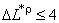 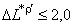 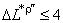 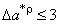 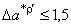 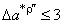 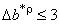 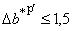 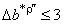 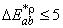 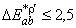 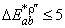 Наименование параметраЗначениеОтносительная влажность, %95-100Температура, °С37-43Время выдержки, ч480Наименование порокаНорма на образецЗащитное покрытиеЗащитное покрытиеИзменение цветаНе нормируетсяДеформация покрытия, отлипы, просветыНе допускаютсяОтражающее покрытиеОтражающее покрытиеДеформация покрытия, отлипы, просветы, пятна размером по наибольшему измерению, мм:до 0,3 включ.Не более 1 шт.св. 0,3Не допускаютсяКраевая коррозия:по боковым кромкам образцаНе допускается размером от кромки к центру более 0,2 мм по верхней и нижней кромкам образцаНе нормируетсяНаименование порокаНаименование порокаНаименование порокаНаименование порокаНорма на образец при испытании на стойкостьНорма на образец при испытании на стойкостьк медно-кислому соляному туманук нейтральному соляному тумануЗащитное покрытиеЗащитное покрытиеЗащитное покрытиеЗащитное покрытиеЗащитное покрытиеЗащитное покрытиеИзменение цветаИзменение цветаИзменение цветаИзменение цветаНе нормируетсяНе нормируетсяДеформация покрытия, отлипы, просветыДеформация покрытия, отлипы, просветыДеформация покрытия, отлипы, просветыДеформация покрытия, отлипы, просветыНе допускаютсяНе допускаютсяОтражающее покрытиеОтражающее покрытиеОтражающее покрытиеОтражающее покрытиеОтражающее покрытиеОтражающее покрытиеДеформация покрытия, отлипы, просветы, пятна размером по наибольшему измерению, мм: Деформация покрытия, отлипы, просветы, пятна размером по наибольшему измерению, мм: Деформация покрытия, отлипы, просветы, пятна размером по наибольшему измерению, мм: Деформация покрытия, отлипы, просветы, пятна размером по наибольшему измерению, мм: до0,2включ.Не нормируютсяНе нормируютсясв. 0,2 "3,0"Не более 2 шт.Не более 2 шт." 3,0Не допускаютсяНе допускаютсяКраевая коррозия:Краевая коррозия:Краевая коррозия:Краевая коррозия:по боковым кромкам образцапо боковым кромкам образцапо боковым кромкам образцапо боковым кромкам образцаНе допускается размером от кромки к центру болееНе допускается размером от кромки к центру более2,0 мм1,0 ммпо верхней и нижней кромкам образцапо верхней и нижней кромкам образцапо верхней и нижней кромкам образцапо верхней и нижней кромкам образцаНе нормируетсяНе нормируетсяУДК 666.151:006.354МКС 81.040.30NEQКлючевые слова: зеркала, характеристики, правила приемки, методы контроля, транспортирование, хранениеКлючевые слова: зеркала, характеристики, правила приемки, методы контроля, транспортирование, хранениеКлючевые слова: зеркала, характеристики, правила приемки, методы контроля, транспортирование, хранение